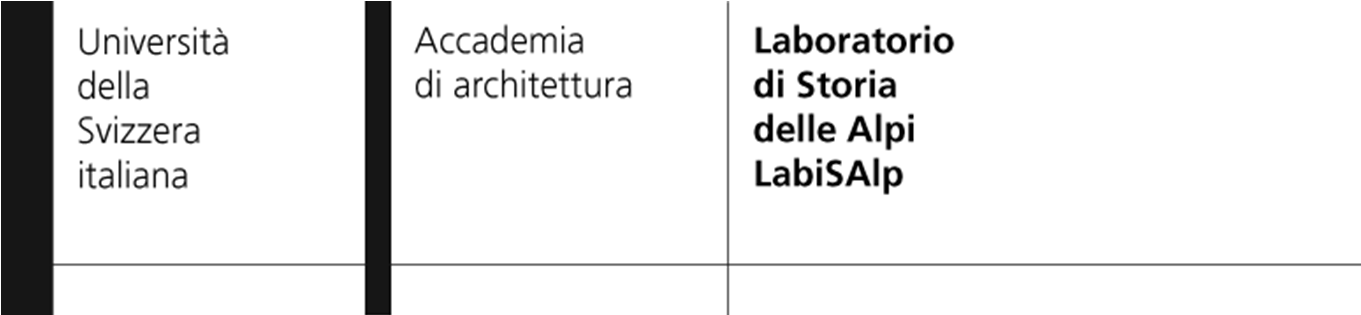 Seminario Ricercatori associati, 2 dicembre 2023Mendrisio, Villa Argentina (Sala al PT), Largo Bernasconi 2, CH-6850 Mendrisio(Ritrovo nella hall di Palazzo Canavée, Via Giuseppe Buffi 5)Programma della giornata (gruppo A: R. Leggero)09.00
Ritrovo nella hall di Palazzo Canavée e trasferimento in Villa Argentina con Roberto Leggero09.15 – 10.00, Per una storia della violenza sessuale nella regione alpina: lo stupro nella Lombardia preunitaria (1818-1833) (Federica Re)09.15 – 09.30, Presentazione09.30 – 09.45, Commento: Giorgio Monestarolo 09.45 – 10.00, Discussione10.00 – 10.45, La fucina dello spazio e del tempo: confraternite e devoti di comunità alpine. Pratiche, reti e strategie nel Ticino dal barocco all’Ottocento (Alessandro Ratti)10.00 – 10.15, Presentazione 10.15 – 10.30, Commento: Giorgio Monestarolo10.30 – 10.45, Discussione10.45 – 11.15Pausa caffè   11.15 – 12.00, Decifrare la complessità dell’acqua. Primi passi verso la proposta di un paradigma analitico (Eugenio Tamburrino) 11.15 – 11.30, Presentazione 11.30 – 11.45, Commento: Giorgio Monestarolo 11.45 – 12.00, Discussione12.00 – 12.45, Set in Stone: Mountain Scenery and the Legacy of the Picturesque (William Bainbridge) 12.00 – 12.15, Presentazione 12.15 – 12.30, Commento: Giorgio Monestarolo12.30 – 12.45, Discussione
12.45 – 14.00Pausa pranzo
14.00 – 14.45, Il caso dell'autostrada di Alemagna "Venezia-Monaco": un progetto inattuato nella cooperazione tra Italia e Germania (Michelangelo De Donà)
14.00 – 14.15, Presentazione 14.15 – 14.30, Commento: Cinzia Lorandini14.30 – 14.45, Discussione14.45 – 15.30, Documentare il paesaggio di confine attraverso il video essay. La pratica dell’avvicinamento e l’osservazione come progetto (Silvia Cipelletti)14.45 – 15.00, Presentazione 15.00 – 15.15, Commento: Cinzia Lorandini15.15 – 15.30, Discussione15.30 – 16.00 Pausa caffè 
16.00 – 16.45, La battaglia dei primi Giochi olimpici invernali a Chamonix, nel 1924. Inventare nuovi spazi, trasformare l’ambiente naturale, fronteggiare le condizioni climatiche (Caterina Franco)16.00 – 16.15, Presentazione 16.15 – 16.30, Commento: Cinzia Lorandini16.30 – 16.45, Discussione
17.00
Chiusura lavoriRicercatori associati presenti, oltre ai relatori: Carlo Bovolo, Romeo Dell’Era, Martina Motta, Ilaria Verga, Flavio Zappa, Claudio Lorenzini.